ЧЕРКАСЬКА ОБЛАСНА РАДАГОЛОВАР О З П О Р Я Д Ж Е Н Н Я27.12.2023                                                                                            № 399-рПро покладання виконання обов’язків директора на ЛЕВАНДОВСЬКУ Д. О.Відповідно до статті 55 Закону України «Про місцеве самоврядування
в Україні», підпункту 3 пункту 3 рішення обласної ради від 16.12.2016 
№ 10-18/VIІ «Про управління суб’єктами та об’єктами спільної власності територіальних громад сіл, селищ, міст Черкаської області» (зі змінами), 
враховуючи заяву Левандовської Д. О. від 27.12.2023: 1. ПОКЛАСТИ на ЛЕВАНДОВСЬКУ Дар'ю Олександрівну, медичного директора комунального некомерційного підприємства «Черкаський обласний протитуберкульозний диспансер Черкаської обласної ради» (далі – підприємство), виконання обов’язків директора підприємства, з 28.12.2023,                                                                                                                                                                                                                                                                            на строк до видання розпорядження голови обласної ради про припинення виконання нею обов’язків директора підприємства.2. Контроль за виконанням розпорядження покласти на управління юридичного забезпечення та роботи з персоналом виконавчого апарату обласної ради.Голова	А. ПІДГОРНИЙ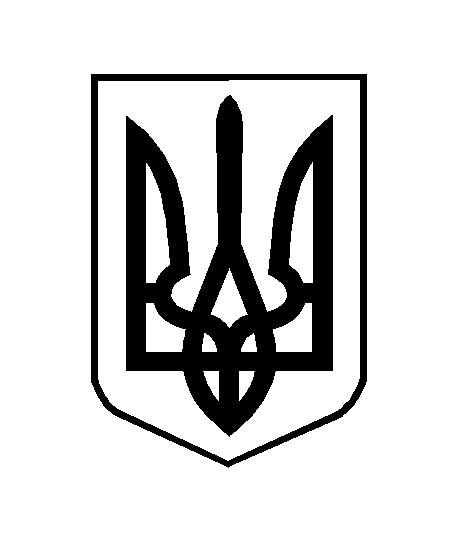 